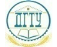 МИНИСТЕРСТВО НАУКИ И ВЫСШЕГО ОБРАЗОВАНИЯ РОССИЙСКОЙ ФЕДЕРАЦИИМИНИСТЕРСТВО НАУКИ И ВЫСШЕГО ОБРАЗОВАНИЯ РОССИЙСКОЙ ФЕДЕРАЦИИМИНИСТЕРСТВО НАУКИ И ВЫСШЕГО ОБРАЗОВАНИЯ РОССИЙСКОЙ ФЕДЕРАЦИИМИНИСТЕРСТВО НАУКИ И ВЫСШЕГО ОБРАЗОВАНИЯ РОССИЙСКОЙ ФЕДЕРАЦИИМИНИСТЕРСТВО НАУКИ И ВЫСШЕГО ОБРАЗОВАНИЯ РОССИЙСКОЙ ФЕДЕРАЦИИМИНИСТЕРСТВО НАУКИ И ВЫСШЕГО ОБРАЗОВАНИЯ РОССИЙСКОЙ ФЕДЕРАЦИИМИНИСТЕРСТВО НАУКИ И ВЫСШЕГО ОБРАЗОВАНИЯ РОССИЙСКОЙ ФЕДЕРАЦИИМИНИСТЕРСТВО НАУКИ И ВЫСШЕГО ОБРАЗОВАНИЯ РОССИЙСКОЙ ФЕДЕРАЦИИМИНИСТЕРСТВО НАУКИ И ВЫСШЕГО ОБРАЗОВАНИЯ РОССИЙСКОЙ ФЕДЕРАЦИИМИНИСТЕРСТВО НАУКИ И ВЫСШЕГО ОБРАЗОВАНИЯ РОССИЙСКОЙ ФЕДЕРАЦИИМИНИСТЕРСТВО НАУКИ И ВЫСШЕГО ОБРАЗОВАНИЯ РОССИЙСКОЙ ФЕДЕРАЦИИМИНИСТЕРСТВО НАУКИ И ВЫСШЕГО ОБРАЗОВАНИЯ РОССИЙСКОЙ ФЕДЕРАЦИИМИНИСТЕРСТВО НАУКИ И ВЫСШЕГО ОБРАЗОВАНИЯ РОССИЙСКОЙ ФЕДЕРАЦИИМИНИСТЕРСТВО НАУКИ И ВЫСШЕГО ОБРАЗОВАНИЯ РОССИЙСКОЙ ФЕДЕРАЦИИМИНИСТЕРСТВО НАУКИ И ВЫСШЕГО ОБРАЗОВАНИЯ РОССИЙСКОЙ ФЕДЕРАЦИИМИНИСТЕРСТВО НАУКИ И ВЫСШЕГО ОБРАЗОВАНИЯ РОССИЙСКОЙ ФЕДЕРАЦИИМИНИСТЕРСТВО НАУКИ И ВЫСШЕГО ОБРАЗОВАНИЯ РОССИЙСКОЙ ФЕДЕРАЦИИМИНИСТЕРСТВО НАУКИ И ВЫСШЕГО ОБРАЗОВАНИЯ РОССИЙСКОЙ ФЕДЕРАЦИИМИНИСТЕРСТВО НАУКИ И ВЫСШЕГО ОБРАЗОВАНИЯ РОССИЙСКОЙ ФЕДЕРАЦИИМИНИСТЕРСТВО НАУКИ И ВЫСШЕГО ОБРАЗОВАНИЯ РОССИЙСКОЙ ФЕДЕРАЦИИМИНИСТЕРСТВО НАУКИ И ВЫСШЕГО ОБРАЗОВАНИЯ РОССИЙСКОЙ ФЕДЕРАЦИИМИНИСТЕРСТВО НАУКИ И ВЫСШЕГО ОБРАЗОВАНИЯ РОССИЙСКОЙ ФЕДЕРАЦИИМИНИСТЕРСТВО НАУКИ И ВЫСШЕГО ОБРАЗОВАНИЯ РОССИЙСКОЙ ФЕДЕРАЦИИМИНИСТЕРСТВО НАУКИ И ВЫСШЕГО ОБРАЗОВАНИЯ РОССИЙСКОЙ ФЕДЕРАЦИИФЕДЕРАЛЬНОЕ ГОСУДАРСТВЕННОЕ БЮДЖЕТНОЕ ОБРАЗОВАТЕЛЬНОЕ УЧРЕЖДЕНИЕ ВЫСШЕГО ОБРАЗОВАНИЯ«ДОНСКОЙ ГОСУДАРСТВЕННЫЙ ТЕХНИЧЕСКИЙ УНИВЕРСИТЕТ»(ДГТУ)ФЕДЕРАЛЬНОЕ ГОСУДАРСТВЕННОЕ БЮДЖЕТНОЕ ОБРАЗОВАТЕЛЬНОЕ УЧРЕЖДЕНИЕ ВЫСШЕГО ОБРАЗОВАНИЯ«ДОНСКОЙ ГОСУДАРСТВЕННЫЙ ТЕХНИЧЕСКИЙ УНИВЕРСИТЕТ»(ДГТУ)ФЕДЕРАЛЬНОЕ ГОСУДАРСТВЕННОЕ БЮДЖЕТНОЕ ОБРАЗОВАТЕЛЬНОЕ УЧРЕЖДЕНИЕ ВЫСШЕГО ОБРАЗОВАНИЯ«ДОНСКОЙ ГОСУДАРСТВЕННЫЙ ТЕХНИЧЕСКИЙ УНИВЕРСИТЕТ»(ДГТУ)ФЕДЕРАЛЬНОЕ ГОСУДАРСТВЕННОЕ БЮДЖЕТНОЕ ОБРАЗОВАТЕЛЬНОЕ УЧРЕЖДЕНИЕ ВЫСШЕГО ОБРАЗОВАНИЯ«ДОНСКОЙ ГОСУДАРСТВЕННЫЙ ТЕХНИЧЕСКИЙ УНИВЕРСИТЕТ»(ДГТУ)ФЕДЕРАЛЬНОЕ ГОСУДАРСТВЕННОЕ БЮДЖЕТНОЕ ОБРАЗОВАТЕЛЬНОЕ УЧРЕЖДЕНИЕ ВЫСШЕГО ОБРАЗОВАНИЯ«ДОНСКОЙ ГОСУДАРСТВЕННЫЙ ТЕХНИЧЕСКИЙ УНИВЕРСИТЕТ»(ДГТУ)ФЕДЕРАЛЬНОЕ ГОСУДАРСТВЕННОЕ БЮДЖЕТНОЕ ОБРАЗОВАТЕЛЬНОЕ УЧРЕЖДЕНИЕ ВЫСШЕГО ОБРАЗОВАНИЯ«ДОНСКОЙ ГОСУДАРСТВЕННЫЙ ТЕХНИЧЕСКИЙ УНИВЕРСИТЕТ»(ДГТУ)ФЕДЕРАЛЬНОЕ ГОСУДАРСТВЕННОЕ БЮДЖЕТНОЕ ОБРАЗОВАТЕЛЬНОЕ УЧРЕЖДЕНИЕ ВЫСШЕГО ОБРАЗОВАНИЯ«ДОНСКОЙ ГОСУДАРСТВЕННЫЙ ТЕХНИЧЕСКИЙ УНИВЕРСИТЕТ»(ДГТУ)ФЕДЕРАЛЬНОЕ ГОСУДАРСТВЕННОЕ БЮДЖЕТНОЕ ОБРАЗОВАТЕЛЬНОЕ УЧРЕЖДЕНИЕ ВЫСШЕГО ОБРАЗОВАНИЯ«ДОНСКОЙ ГОСУДАРСТВЕННЫЙ ТЕХНИЧЕСКИЙ УНИВЕРСИТЕТ»(ДГТУ)ФЕДЕРАЛЬНОЕ ГОСУДАРСТВЕННОЕ БЮДЖЕТНОЕ ОБРАЗОВАТЕЛЬНОЕ УЧРЕЖДЕНИЕ ВЫСШЕГО ОБРАЗОВАНИЯ«ДОНСКОЙ ГОСУДАРСТВЕННЫЙ ТЕХНИЧЕСКИЙ УНИВЕРСИТЕТ»(ДГТУ)ФЕДЕРАЛЬНОЕ ГОСУДАРСТВЕННОЕ БЮДЖЕТНОЕ ОБРАЗОВАТЕЛЬНОЕ УЧРЕЖДЕНИЕ ВЫСШЕГО ОБРАЗОВАНИЯ«ДОНСКОЙ ГОСУДАРСТВЕННЫЙ ТЕХНИЧЕСКИЙ УНИВЕРСИТЕТ»(ДГТУ)ФЕДЕРАЛЬНОЕ ГОСУДАРСТВЕННОЕ БЮДЖЕТНОЕ ОБРАЗОВАТЕЛЬНОЕ УЧРЕЖДЕНИЕ ВЫСШЕГО ОБРАЗОВАНИЯ«ДОНСКОЙ ГОСУДАРСТВЕННЫЙ ТЕХНИЧЕСКИЙ УНИВЕРСИТЕТ»(ДГТУ)ФЕДЕРАЛЬНОЕ ГОСУДАРСТВЕННОЕ БЮДЖЕТНОЕ ОБРАЗОВАТЕЛЬНОЕ УЧРЕЖДЕНИЕ ВЫСШЕГО ОБРАЗОВАНИЯ«ДОНСКОЙ ГОСУДАРСТВЕННЫЙ ТЕХНИЧЕСКИЙ УНИВЕРСИТЕТ»(ДГТУ)ФЕДЕРАЛЬНОЕ ГОСУДАРСТВЕННОЕ БЮДЖЕТНОЕ ОБРАЗОВАТЕЛЬНОЕ УЧРЕЖДЕНИЕ ВЫСШЕГО ОБРАЗОВАНИЯ«ДОНСКОЙ ГОСУДАРСТВЕННЫЙ ТЕХНИЧЕСКИЙ УНИВЕРСИТЕТ»(ДГТУ)ФЕДЕРАЛЬНОЕ ГОСУДАРСТВЕННОЕ БЮДЖЕТНОЕ ОБРАЗОВАТЕЛЬНОЕ УЧРЕЖДЕНИЕ ВЫСШЕГО ОБРАЗОВАНИЯ«ДОНСКОЙ ГОСУДАРСТВЕННЫЙ ТЕХНИЧЕСКИЙ УНИВЕРСИТЕТ»(ДГТУ)ФЕДЕРАЛЬНОЕ ГОСУДАРСТВЕННОЕ БЮДЖЕТНОЕ ОБРАЗОВАТЕЛЬНОЕ УЧРЕЖДЕНИЕ ВЫСШЕГО ОБРАЗОВАНИЯ«ДОНСКОЙ ГОСУДАРСТВЕННЫЙ ТЕХНИЧЕСКИЙ УНИВЕРСИТЕТ»(ДГТУ)ФЕДЕРАЛЬНОЕ ГОСУДАРСТВЕННОЕ БЮДЖЕТНОЕ ОБРАЗОВАТЕЛЬНОЕ УЧРЕЖДЕНИЕ ВЫСШЕГО ОБРАЗОВАНИЯ«ДОНСКОЙ ГОСУДАРСТВЕННЫЙ ТЕХНИЧЕСКИЙ УНИВЕРСИТЕТ»(ДГТУ)ФЕДЕРАЛЬНОЕ ГОСУДАРСТВЕННОЕ БЮДЖЕТНОЕ ОБРАЗОВАТЕЛЬНОЕ УЧРЕЖДЕНИЕ ВЫСШЕГО ОБРАЗОВАНИЯ«ДОНСКОЙ ГОСУДАРСТВЕННЫЙ ТЕХНИЧЕСКИЙ УНИВЕРСИТЕТ»(ДГТУ)ФЕДЕРАЛЬНОЕ ГОСУДАРСТВЕННОЕ БЮДЖЕТНОЕ ОБРАЗОВАТЕЛЬНОЕ УЧРЕЖДЕНИЕ ВЫСШЕГО ОБРАЗОВАНИЯ«ДОНСКОЙ ГОСУДАРСТВЕННЫЙ ТЕХНИЧЕСКИЙ УНИВЕРСИТЕТ»(ДГТУ)ФЕДЕРАЛЬНОЕ ГОСУДАРСТВЕННОЕ БЮДЖЕТНОЕ ОБРАЗОВАТЕЛЬНОЕ УЧРЕЖДЕНИЕ ВЫСШЕГО ОБРАЗОВАНИЯ«ДОНСКОЙ ГОСУДАРСТВЕННЫЙ ТЕХНИЧЕСКИЙ УНИВЕРСИТЕТ»(ДГТУ)ФЕДЕРАЛЬНОЕ ГОСУДАРСТВЕННОЕ БЮДЖЕТНОЕ ОБРАЗОВАТЕЛЬНОЕ УЧРЕЖДЕНИЕ ВЫСШЕГО ОБРАЗОВАНИЯ«ДОНСКОЙ ГОСУДАРСТВЕННЫЙ ТЕХНИЧЕСКИЙ УНИВЕРСИТЕТ»(ДГТУ)ФЕДЕРАЛЬНОЕ ГОСУДАРСТВЕННОЕ БЮДЖЕТНОЕ ОБРАЗОВАТЕЛЬНОЕ УЧРЕЖДЕНИЕ ВЫСШЕГО ОБРАЗОВАНИЯ«ДОНСКОЙ ГОСУДАРСТВЕННЫЙ ТЕХНИЧЕСКИЙ УНИВЕРСИТЕТ»(ДГТУ)ФЕДЕРАЛЬНОЕ ГОСУДАРСТВЕННОЕ БЮДЖЕТНОЕ ОБРАЗОВАТЕЛЬНОЕ УЧРЕЖДЕНИЕ ВЫСШЕГО ОБРАЗОВАНИЯ«ДОНСКОЙ ГОСУДАРСТВЕННЫЙ ТЕХНИЧЕСКИЙ УНИВЕРСИТЕТ»(ДГТУ)ФЕДЕРАЛЬНОЕ ГОСУДАРСТВЕННОЕ БЮДЖЕТНОЕ ОБРАЗОВАТЕЛЬНОЕ УЧРЕЖДЕНИЕ ВЫСШЕГО ОБРАЗОВАНИЯ«ДОНСКОЙ ГОСУДАРСТВЕННЫЙ ТЕХНИЧЕСКИЙ УНИВЕРСИТЕТ»(ДГТУ)ФЕДЕРАЛЬНОЕ ГОСУДАРСТВЕННОЕ БЮДЖЕТНОЕ ОБРАЗОВАТЕЛЬНОЕ УЧРЕЖДЕНИЕ ВЫСШЕГО ОБРАЗОВАНИЯ«ДОНСКОЙ ГОСУДАРСТВЕННЫЙ ТЕХНИЧЕСКИЙ УНИВЕРСИТЕТ»(ДГТУ)УТВЕРЖДАЮУТВЕРЖДАЮУТВЕРЖДАЮУТВЕРЖДАЮУТВЕРЖДАЮДиректор КЭУПДиректор КЭУПДиректор КЭУПДиректор КЭУПДиректор КЭУП______________ В.И. Мигаль______________ В.И. Мигаль______________ В.И. Мигаль______________ В.И. Мигаль______________ В.И. Мигаль______________ В.И. Мигаль______________ В.И. Мигаль______________ В.И. Мигаль______________ В.И. Мигаль______________ В.И. Мигаль______________ В.И. Мигаль______________ В.И. Мигаль______________ В.И. Мигаль______________ В.И. Мигаль______________ В.И. МигальКультура устной и письменной речиКультура устной и письменной речиКультура устной и письменной речиКультура устной и письменной речиКультура устной и письменной речиКультура устной и письменной речиКультура устной и письменной речиКультура устной и письменной речиКультура устной и письменной речиКультура устной и письменной речиКультура устной и письменной речиКультура устной и письменной речиКультура устной и письменной речиКультура устной и письменной речиКультура устной и письменной речиКультура устной и письменной речиКультура устной и письменной речиКультура устной и письменной речиКультура устной и письменной речиКультура устной и письменной речиКультура устной и письменной речиКультура устной и письменной речиКультура устной и письменной речиКультура устной и письменной речирабочая программа предметарабочая программа предметарабочая программа предметарабочая программа предметарабочая программа предметарабочая программа предметарабочая программа предметарабочая программа предметарабочая программа предметарабочая программа предметарабочая программа предметарабочая программа предметарабочая программа предметарабочая программа предметарабочая программа предметарабочая программа предметарабочая программа предметарабочая программа предметарабочая программа предметарабочая программа предметарабочая программа предметарабочая программа предметарабочая программа предметарабочая программа предметаЗакреплена заЗакреплена заКолледж экономики, управления и праваКолледж экономики, управления и праваКолледж экономики, управления и праваКолледж экономики, управления и праваКолледж экономики, управления и праваКолледж экономики, управления и праваКолледж экономики, управления и праваКолледж экономики, управления и праваКолледж экономики, управления и праваКолледж экономики, управления и праваКолледж экономики, управления и праваКолледж экономики, управления и праваКолледж экономики, управления и праваКолледж экономики, управления и праваКолледж экономики, управления и праваКолледж экономики, управления и праваУчебный планУчебный планУчебный планУчебный планУчебный планУчебный планУчебный план40_02_01-14-1 2650-2022-2023-11.plxПраво и организация социального обеспечения40_02_01-14-1 2650-2022-2023-11.plxПраво и организация социального обеспечения40_02_01-14-1 2650-2022-2023-11.plxПраво и организация социального обеспечения40_02_01-14-1 2650-2022-2023-11.plxПраво и организация социального обеспечения40_02_01-14-1 2650-2022-2023-11.plxПраво и организация социального обеспечения40_02_01-14-1 2650-2022-2023-11.plxПраво и организация социального обеспечения40_02_01-14-1 2650-2022-2023-11.plxПраво и организация социального обеспечения40_02_01-14-1 2650-2022-2023-11.plxПраво и организация социального обеспечения40_02_01-14-1 2650-2022-2023-11.plxПраво и организация социального обеспечения40_02_01-14-1 2650-2022-2023-11.plxПраво и организация социального обеспечения40_02_01-14-1 2650-2022-2023-11.plxПраво и организация социального обеспечения40_02_01-14-1 2650-2022-2023-11.plxПраво и организация социального обеспечения40_02_01-14-1 2650-2022-2023-11.plxПраво и организация социального обеспечения40_02_01-14-1 2650-2022-2023-11.plxПраво и организация социального обеспечения40_02_01-14-1 2650-2022-2023-11.plxПраво и организация социального обеспечения40_02_01-14-1 2650-2022-2023-11.plxПраво и организация социального обеспечения40_02_01-14-1 2650-2022-2023-11.plxПраво и организация социального обеспечения40_02_01-14-1 2650-2022-2023-11.plxПраво и организация социального обеспечения40_02_01-14-1 2650-2022-2023-11.plxПраво и организация социального обеспечения40_02_01-14-1 2650-2022-2023-11.plxПраво и организация социального обеспечения40_02_01-14-1 2650-2022-2023-11.plxПраво и организация социального обеспечения40_02_01-14-1 2650-2022-2023-11.plxПраво и организация социального обеспечения40_02_01-14-1 2650-2022-2023-11.plxПраво и организация социального обеспечения40_02_01-14-1 2650-2022-2023-11.plxПраво и организация социального обеспечения40_02_01-14-1 2650-2022-2023-11.plxПраво и организация социального обеспечения40_02_01-14-1 2650-2022-2023-11.plxПраво и организация социального обеспечения40_02_01-14-1 2650-2022-2023-11.plxПраво и организация социального обеспечения40_02_01-14-1 2650-2022-2023-11.plxПраво и организация социального обеспечения40_02_01-14-1 2650-2022-2023-11.plxПраво и организация социального обеспечения40_02_01-14-1 2650-2022-2023-11.plxПраво и организация социального обеспечения40_02_01-14-1 2650-2022-2023-11.plxПраво и организация социального обеспечения40_02_01-14-1 2650-2022-2023-11.plxПраво и организация социального обеспеченияКвалификацияКвалификацияКвалификацияКвалификацияКвалификацияКвалификацияКвалификацияюристюристюристюристюристюристюристюристюристюристюристюристюристюристюристюристФорма обученияФорма обученияФорма обученияФорма обученияФорма обученияФорма обученияФорма обученияочнаяочнаяочнаяочнаяочнаяочнаяочнаяочнаяочнаяочнаяочнаяочнаяочнаяочнаяочнаяочнаяОбщая трудоемкостьОбщая трудоемкостьОбщая трудоемкостьОбщая трудоемкостьОбщая трудоемкостьОбщая трудоемкость0 ЗЕТ0 ЗЕТ0 ЗЕТ0 ЗЕТ0 ЗЕТЧасов по учебному плануЧасов по учебному плануЧасов по учебному плануЧасов по учебному плануЧасов по учебному плануЧасов по учебному плануЧасов по учебному плануЧасов по учебному плануЧасов по учебному плану7272Формы контроля  в семестрах:Формы контроля  в семестрах:Формы контроля  в семестрах:Формы контроля  в семестрах:Формы контроля  в семестрах:в том числе:в том числе:в том числе:в том числе:в том числе:в том числе:в том числе:в том числе:в том числе:контрольная работа 2контрольная работа 2контрольная работа 2аудиторные занятияаудиторные занятияаудиторные занятияаудиторные занятияаудиторные занятияаудиторные занятияаудиторные занятияаудиторные занятия4848контрольная работа 2контрольная работа 2контрольная работа 2самостоятельная работасамостоятельная работасамостоятельная работасамостоятельная работасамостоятельная работасамостоятельная работасамостоятельная работасамостоятельная работа1818Распределение часов дисциплины по семестрамРаспределение часов дисциплины по семестрамРаспределение часов дисциплины по семестрамРаспределение часов дисциплины по семестрамРаспределение часов дисциплины по семестрамРаспределение часов дисциплины по семестрамРаспределение часов дисциплины по семестрамРаспределение часов дисциплины по семестрамРаспределение часов дисциплины по семестрамРаспределение часов дисциплины по семестрамРаспределение часов дисциплины по семестрамРаспределение часов дисциплины по семестрамРаспределение часов дисциплины по семестрамРаспределение часов дисциплины по семестрамСеместрСеместрСеместрСеместр22ИтогоИтогоИтогоИтогоИтогоИтогоИтогоИтогоНедельНедельНедельНедель2323ИтогоИтогоИтогоИтогоИтогоИтогоИтогоИтогоВид занятийВид занятийВид занятийВид занятийУПРПУПУПУПРПРПРПРПРПЛекцииЛекцииЛекцииЛекции16161616161616161616ПрактическиеПрактическиеПрактическиеПрактические32323232323232323232КонсультацииКонсультацииКонсультацииКонсультации6666666666Итого ауд.Итого ауд.Итого ауд.Итого ауд.48484848484848484848Сам. работаСам. работаСам. работаСам. работа18181818181818181818ИтогоИтогоИтогоИтого727272727272727272722022 г.2022 г.2022 г.2022 г.2022 г.УП: 40_02_01-14-1 2650-2022-2023-11.plxУП: 40_02_01-14-1 2650-2022-2023-11.plxУП: 40_02_01-14-1 2650-2022-2023-11.plxУП: 40_02_01-14-1 2650-2022-2023-11.plxУП: 40_02_01-14-1 2650-2022-2023-11.plxстр. 2Программу составил(и):Программу составил(и):Программу составил(и):Программу составил(и):Преп., Демьяненко Людмила Викторовна;Преп., Ивченко Наталья Юрьевна _________________Преп., Демьяненко Людмила Викторовна;Преп., Ивченко Наталья Юрьевна _________________Преп., Демьяненко Людмила Викторовна;Преп., Ивченко Наталья Юрьевна _________________Преп., Демьяненко Людмила Викторовна;Преп., Ивченко Наталья Юрьевна _________________Преп., Демьяненко Людмила Викторовна;Преп., Ивченко Наталья Юрьевна _________________Преп., Демьяненко Людмила Викторовна;Преп., Ивченко Наталья Юрьевна _________________Преп., Демьяненко Людмила Викторовна;Преп., Ивченко Наталья Юрьевна _________________Преп., Демьяненко Людмила Викторовна;Преп., Ивченко Наталья Юрьевна _________________Преп., Демьяненко Людмила Викторовна;Преп., Ивченко Наталья Юрьевна _________________Преп., Демьяненко Людмила Викторовна;Преп., Ивченко Наталья Юрьевна _________________Рецензент(ы):Рецензент(ы):Рецензент(ы):Рецензент(ы):Преподаватель Высоцкая И.А.________________Преподаватель Высоцкая И.А.________________Преподаватель Высоцкая И.А.________________Преподаватель Высоцкая И.А.________________Преподаватель Высоцкая И.А.________________Преподаватель Высоцкая И.А.________________Преподаватель Высоцкая И.А.________________Преподаватель Высоцкая И.А.________________Преподаватель Высоцкая И.А.________________Преподаватель Высоцкая И.А.________________Рабочая программа дисциплины (модуля)Рабочая программа дисциплины (модуля)Рабочая программа дисциплины (модуля)Рабочая программа дисциплины (модуля)Рабочая программа дисциплины (модуля)Рабочая программа дисциплины (модуля)Рабочая программа дисциплины (модуля)Культура устной и письменной речиКультура устной и письменной речиКультура устной и письменной речиКультура устной и письменной речиКультура устной и письменной речиКультура устной и письменной речиКультура устной и письменной речиКультура устной и письменной речиКультура устной и письменной речиКультура устной и письменной речиразработана в соответствии с ФГОС СПО:разработана в соответствии с ФГОС СПО:разработана в соответствии с ФГОС СПО:разработана в соответствии с ФГОС СПО:разработана в соответствии с ФГОС СПО:разработана в соответствии с ФГОС СПО:разработана в соответствии с ФГОС СПО:Федеральный государственный образовательный стандарт среднего профессионального образования по специальности 40.02.01 ПРАВО И ОРГАНИЗАЦИЯ СОЦИАЛЬНОГО ОБЕСПЕЧЕНИЯ (уровень подготовки кадров высшей квалификации). (приказ Минобрнауки России от 12.05.2014 г. № 508)Федеральный государственный образовательный стандарт среднего профессионального образования по специальности 40.02.01 ПРАВО И ОРГАНИЗАЦИЯ СОЦИАЛЬНОГО ОБЕСПЕЧЕНИЯ (уровень подготовки кадров высшей квалификации). (приказ Минобрнауки России от 12.05.2014 г. № 508)Федеральный государственный образовательный стандарт среднего профессионального образования по специальности 40.02.01 ПРАВО И ОРГАНИЗАЦИЯ СОЦИАЛЬНОГО ОБЕСПЕЧЕНИЯ (уровень подготовки кадров высшей квалификации). (приказ Минобрнауки России от 12.05.2014 г. № 508)Федеральный государственный образовательный стандарт среднего профессионального образования по специальности 40.02.01 ПРАВО И ОРГАНИЗАЦИЯ СОЦИАЛЬНОГО ОБЕСПЕЧЕНИЯ (уровень подготовки кадров высшей квалификации). (приказ Минобрнауки России от 12.05.2014 г. № 508)Федеральный государственный образовательный стандарт среднего профессионального образования по специальности 40.02.01 ПРАВО И ОРГАНИЗАЦИЯ СОЦИАЛЬНОГО ОБЕСПЕЧЕНИЯ (уровень подготовки кадров высшей квалификации). (приказ Минобрнауки России от 12.05.2014 г. № 508)Федеральный государственный образовательный стандарт среднего профессионального образования по специальности 40.02.01 ПРАВО И ОРГАНИЗАЦИЯ СОЦИАЛЬНОГО ОБЕСПЕЧЕНИЯ (уровень подготовки кадров высшей квалификации). (приказ Минобрнауки России от 12.05.2014 г. № 508)Федеральный государственный образовательный стандарт среднего профессионального образования по специальности 40.02.01 ПРАВО И ОРГАНИЗАЦИЯ СОЦИАЛЬНОГО ОБЕСПЕЧЕНИЯ (уровень подготовки кадров высшей квалификации). (приказ Минобрнауки России от 12.05.2014 г. № 508)Федеральный государственный образовательный стандарт среднего профессионального образования по специальности 40.02.01 ПРАВО И ОРГАНИЗАЦИЯ СОЦИАЛЬНОГО ОБЕСПЕЧЕНИЯ (уровень подготовки кадров высшей квалификации). (приказ Минобрнауки России от 12.05.2014 г. № 508)Федеральный государственный образовательный стандарт среднего профессионального образования по специальности 40.02.01 ПРАВО И ОРГАНИЗАЦИЯ СОЦИАЛЬНОГО ОБЕСПЕЧЕНИЯ (уровень подготовки кадров высшей квалификации). (приказ Минобрнауки России от 12.05.2014 г. № 508)Федеральный государственный образовательный стандарт среднего профессионального образования по специальности 40.02.01 ПРАВО И ОРГАНИЗАЦИЯ СОЦИАЛЬНОГО ОБЕСПЕЧЕНИЯ (уровень подготовки кадров высшей квалификации). (приказ Минобрнауки России от 12.05.2014 г. № 508)составлена на основании учебного плана:составлена на основании учебного плана:составлена на основании учебного плана:составлена на основании учебного плана:составлена на основании учебного плана:составлена на основании учебного плана:составлена на основании учебного плана:Право и организация социального обеспеченияПраво и организация социального обеспеченияПраво и организация социального обеспеченияПраво и организация социального обеспеченияПраво и организация социального обеспеченияПраво и организация социального обеспеченияПраво и организация социального обеспеченияПраво и организация социального обеспеченияПраво и организация социального обеспеченияПраво и организация социального обеспеченияутвержденного педагогическим советом колледжа от 30.06.2022 протокол № 6.утвержденного педагогическим советом колледжа от 30.06.2022 протокол № 6.утвержденного педагогическим советом колледжа от 30.06.2022 протокол № 6.утвержденного педагогическим советом колледжа от 30.06.2022 протокол № 6.утвержденного педагогическим советом колледжа от 30.06.2022 протокол № 6.утвержденного педагогическим советом колледжа от 30.06.2022 протокол № 6.утвержденного педагогическим советом колледжа от 30.06.2022 протокол № 6.утвержденного педагогическим советом колледжа от 30.06.2022 протокол № 6.утвержденного педагогическим советом колледжа от 30.06.2022 протокол № 6.утвержденного педагогическим советом колледжа от 30.06.2022 протокол № 6.Рабочая программа одобрена на заседании ЦКРабочая программа одобрена на заседании ЦКРабочая программа одобрена на заседании ЦКРабочая программа одобрена на заседании ЦКРабочая программа одобрена на заседании ЦКРабочая программа одобрена на заседании ЦКРабочая программа одобрена на заседании ЦКРабочая программа одобрена на заседании ЦКРабочая программа одобрена на заседании ЦКРабочая программа одобрена на заседании ЦККолледж экономики, управления и праваКолледж экономики, управления и праваКолледж экономики, управления и праваКолледж экономики, управления и праваКолледж экономики, управления и праваКолледж экономики, управления и праваКолледж экономики, управления и праваКолледж экономики, управления и праваПротокол от 30.06.2022 г.  № 9Срок действия программы: 2022-2027 уч.г.                                       М.А. ЛогвиковаПротокол от 30.06.2022 г.  № 9Срок действия программы: 2022-2027 уч.г.                                       М.А. ЛогвиковаПротокол от 30.06.2022 г.  № 9Срок действия программы: 2022-2027 уч.г.                                       М.А. ЛогвиковаПротокол от 30.06.2022 г.  № 9Срок действия программы: 2022-2027 уч.г.                                       М.А. ЛогвиковаПротокол от 30.06.2022 г.  № 9Срок действия программы: 2022-2027 уч.г.                                       М.А. ЛогвиковаПротокол от 30.06.2022 г.  № 9Срок действия программы: 2022-2027 уч.г.                                       М.А. ЛогвиковаПротокол от 30.06.2022 г.  № 9Срок действия программы: 2022-2027 уч.г.                                       М.А. ЛогвиковаПротокол от 30.06.2022 г.  № 9Срок действия программы: 2022-2027 уч.г.                                       М.А. ЛогвиковаПротокол от 30.06.2022 г.  № 9Срок действия программы: 2022-2027 уч.г.                                       М.А. ЛогвиковаПротокол от 30.06.2022 г.  № 9Срок действия программы: 2022-2027 уч.г.                                       М.А. ЛогвиковаПротокол от 30.06.2022 г.  № 9Срок действия программы: 2022-2027 уч.г.                                       М.А. ЛогвиковаПротокол от 30.06.2022 г.  № 9Срок действия программы: 2022-2027 уч.г.                                       М.А. ЛогвиковаПротокол от 30.06.2022 г.  № 9Срок действия программы: 2022-2027 уч.г.                                       М.А. ЛогвиковаПротокол от 30.06.2022 г.  № 9Срок действия программы: 2022-2027 уч.г.                                       М.А. ЛогвиковаПротокол от 30.06.2022 г.  № 9Срок действия программы: 2022-2027 уч.г.                                       М.А. ЛогвиковаПротокол от 30.06.2022 г.  № 9Срок действия программы: 2022-2027 уч.г.                                       М.А. ЛогвиковаПротокол от 30.06.2022 г.  № 9Срок действия программы: 2022-2027 уч.г.                                       М.А. ЛогвиковаПротокол от 30.06.2022 г.  № 9Срок действия программы: 2022-2027 уч.г.                                       М.А. ЛогвиковаПротокол от 30.06.2022 г.  № 9Срок действия программы: 2022-2027 уч.г.                                       М.А. ЛогвиковаПротокол от 30.06.2022 г.  № 9Срок действия программы: 2022-2027 уч.г.                                       М.А. ЛогвиковаПротокол от 30.06.2022 г.  № 9Срок действия программы: 2022-2027 уч.г.                                       М.А. ЛогвиковаПротокол от 30.06.2022 г.  № 9Срок действия программы: 2022-2027 уч.г.                                       М.А. ЛогвиковаПротокол от 30.06.2022 г.  № 9Срок действия программы: 2022-2027 уч.г.                                       М.А. ЛогвиковаПротокол от 30.06.2022 г.  № 9Срок действия программы: 2022-2027 уч.г.                                       М.А. ЛогвиковаПротокол от 30.06.2022 г.  № 9Срок действия программы: 2022-2027 уч.г.                                       М.А. ЛогвиковаПротокол от 30.06.2022 г.  № 9Срок действия программы: 2022-2027 уч.г.                                       М.А. ЛогвиковаПротокол от 30.06.2022 г.  № 9Срок действия программы: 2022-2027 уч.г.                                       М.А. ЛогвиковаПротокол от 30.06.2022 г.  № 9Срок действия программы: 2022-2027 уч.г.                                       М.А. ЛогвиковаПротокол от 30.06.2022 г.  № 9Срок действия программы: 2022-2027 уч.г.                                       М.А. ЛогвиковаПротокол от 30.06.2022 г.  № 9Срок действия программы: 2022-2027 уч.г.                                       М.А. ЛогвиковаПротокол от 30.06.2022 г.  № 9Срок действия программы: 2022-2027 уч.г.                                       М.А. ЛогвиковаПротокол от 30.06.2022 г.  № 9Срок действия программы: 2022-2027 уч.г.                                       М.А. ЛогвиковаПротокол от 30.06.2022 г.  № 9Срок действия программы: 2022-2027 уч.г.                                       М.А. ЛогвиковаПротокол от 30.06.2022 г.  № 9Срок действия программы: 2022-2027 уч.г.                                       М.А. ЛогвиковаПротокол от 30.06.2022 г.  № 9Срок действия программы: 2022-2027 уч.г.                                       М.А. ЛогвиковаПротокол от 30.06.2022 г.  № 9Срок действия программы: 2022-2027 уч.г.                                       М.А. ЛогвиковаПротокол от 30.06.2022 г.  № 9Срок действия программы: 2022-2027 уч.г.                                       М.А. ЛогвиковаПротокол от 30.06.2022 г.  № 9Срок действия программы: 2022-2027 уч.г.                                       М.А. ЛогвиковаПротокол от 30.06.2022 г.  № 9Срок действия программы: 2022-2027 уч.г.                                       М.А. ЛогвиковаПротокол от 30.06.2022 г.  № 9Срок действия программы: 2022-2027 уч.г.                                       М.А. Логвиковаличная подписьинициалы, фамилияинициалы, фамилияинициалы, фамилияинициалы, фамилияинициалы, фамилияинициалы, фамилияУП: 40_02_01-14-1 2650-2022-2023-11.plxУП: 40_02_01-14-1 2650-2022-2023-11.plxУП: 40_02_01-14-1 2650-2022-2023-11.plxстр. 31. ОБЛАСТЬ ПРИМЕНЕНИЯ РАБОЧЕЙ ПРОГРАММЫ1. ОБЛАСТЬ ПРИМЕНЕНИЯ РАБОЧЕЙ ПРОГРАММЫ1. ОБЛАСТЬ ПРИМЕНЕНИЯ РАБОЧЕЙ ПРОГРАММЫ1. ОБЛАСТЬ ПРИМЕНЕНИЯ РАБОЧЕЙ ПРОГРАММЫ1. ОБЛАСТЬ ПРИМЕНЕНИЯ РАБОЧЕЙ ПРОГРАММЫ1.1Целями освоения дисциплины «Русский язык и культура речи» являются: совершенствование речемыслительной деятельностиЦелями освоения дисциплины «Русский язык и культура речи» являются: совершенствование речемыслительной деятельностиЦелями освоения дисциплины «Русский язык и культура речи» являются: совершенствование речемыслительной деятельностиЦелями освоения дисциплины «Русский язык и культура речи» являются: совершенствование речемыслительной деятельности1.2коммуникативных умений и навыков, обеспечивающих свободное владение русским литературным языком в разных сферах и ситуациях его использования; обогащение словарного запаса обучающихся и грамматического строя их языка; развитие готовности и способности к речевому взаимодействию и взаимопониманию, потребности в речевом самосовершенствовании; освоение знаний о языке как средстве коммуникации, о стилистических ресурсах русского языка; об основных нормахкоммуникативных умений и навыков, обеспечивающих свободное владение русским литературным языком в разных сферах и ситуациях его использования; обогащение словарного запаса обучающихся и грамматического строя их языка; развитие готовности и способности к речевому взаимодействию и взаимопониманию, потребности в речевом самосовершенствовании; освоение знаний о языке как средстве коммуникации, о стилистических ресурсах русского языка; об основных нормахкоммуникативных умений и навыков, обеспечивающих свободное владение русским литературным языком в разных сферах и ситуациях его использования; обогащение словарного запаса обучающихся и грамматического строя их языка; развитие готовности и способности к речевому взаимодействию и взаимопониманию, потребности в речевом самосовершенствовании; освоение знаний о языке как средстве коммуникации, о стилистических ресурсах русского языка; об основных нормахкоммуникативных умений и навыков, обеспечивающих свободное владение русским литературным языком в разных сферах и ситуациях его использования; обогащение словарного запаса обучающихся и грамматического строя их языка; развитие готовности и способности к речевому взаимодействию и взаимопониманию, потребности в речевом самосовершенствовании; освоение знаний о языке как средстве коммуникации, о стилистических ресурсах русского языка; об основных нормах1.3русского литературного языка; о русском речевом этикете; овладение умениями опознавать, анализировать классифицироватьрусского литературного языка; о русском речевом этикете; овладение умениями опознавать, анализировать классифицироватьрусского литературного языка; о русском речевом этикете; овладение умениями опознавать, анализировать классифицироватьрусского литературного языка; о русском речевом этикете; овладение умениями опознавать, анализировать классифицировать1.4языковые факты, оценивать их с точки зрения нормативности, соответствия ситуации и сфере общения; применение полученных знаний и умений в собственной речевой практике; повышение уровня речевой культуры, совершенствование орфографической и пунктационной грамотности.языковые факты, оценивать их с точки зрения нормативности, соответствия ситуации и сфере общения; применение полученных знаний и умений в собственной речевой практике; повышение уровня речевой культуры, совершенствование орфографической и пунктационной грамотности.языковые факты, оценивать их с точки зрения нормативности, соответствия ситуации и сфере общения; применение полученных знаний и умений в собственной речевой практике; повышение уровня речевой культуры, совершенствование орфографической и пунктационной грамотности.языковые факты, оценивать их с точки зрения нормативности, соответствия ситуации и сфере общения; применение полученных знаний и умений в собственной речевой практике; повышение уровня речевой культуры, совершенствование орфографической и пунктационной грамотности.2. МЕСТО УЧЕБНОГО ПРЕДМЕТА  В СТРУКТУРЕ ОБРАЗОВАТЕЛЬНОЙ ПРОГРАММЫ2. МЕСТО УЧЕБНОГО ПРЕДМЕТА  В СТРУКТУРЕ ОБРАЗОВАТЕЛЬНОЙ ПРОГРАММЫ2. МЕСТО УЧЕБНОГО ПРЕДМЕТА  В СТРУКТУРЕ ОБРАЗОВАТЕЛЬНОЙ ПРОГРАММЫ2. МЕСТО УЧЕБНОГО ПРЕДМЕТА  В СТРУКТУРЕ ОБРАЗОВАТЕЛЬНОЙ ПРОГРАММЫ2. МЕСТО УЧЕБНОГО ПРЕДМЕТА  В СТРУКТУРЕ ОБРАЗОВАТЕЛЬНОЙ ПРОГРАММЫЦикл (раздел) ОП:Цикл (раздел) ОП:ОГСЭ.06ОГСЭ.06ОГСЭ.062.1Требования к предварительной подготовке обучающегося:Требования к предварительной подготовке обучающегося:Требования к предварительной подготовке обучающегося:Требования к предварительной подготовке обучающегося:2.1.1Учебная дисциплина «Русский язык и культура речи» является дисциплиной вариативной части учебного плана входит в общий гуманитарный и социально-экономический цикл.Учебная дисциплина «Русский язык и культура речи» является дисциплиной вариативной части учебного плана входит в общий гуманитарный и социально-экономический цикл.Учебная дисциплина «Русский язык и культура речи» является дисциплиной вариативной части учебного плана входит в общий гуманитарный и социально-экономический цикл.Учебная дисциплина «Русский язык и культура речи» является дисциплиной вариативной части учебного плана входит в общий гуманитарный и социально-экономический цикл.2.2Дисциплины (модули) и практики, для которых освоение данной дисциплины (модуля) необходимо как предшествующее:Дисциплины (модули) и практики, для которых освоение данной дисциплины (модуля) необходимо как предшествующее:Дисциплины (модули) и практики, для которых освоение данной дисциплины (модуля) необходимо как предшествующее:Дисциплины (модули) и практики, для которых освоение данной дисциплины (модуля) необходимо как предшествующее:3. ЦЕЛИ И ЗАДАЧИ УЧЕБНОГО ПРЕДМЕТА - ТРЕБОВАНИЯ К РЕЗУЛЬТАТУ ОСВОЕНИЕ УЧЕБНОГО ПРЕДМЕТА3. ЦЕЛИ И ЗАДАЧИ УЧЕБНОГО ПРЕДМЕТА - ТРЕБОВАНИЯ К РЕЗУЛЬТАТУ ОСВОЕНИЕ УЧЕБНОГО ПРЕДМЕТА3. ЦЕЛИ И ЗАДАЧИ УЧЕБНОГО ПРЕДМЕТА - ТРЕБОВАНИЯ К РЕЗУЛЬТАТУ ОСВОЕНИЕ УЧЕБНОГО ПРЕДМЕТА3. ЦЕЛИ И ЗАДАЧИ УЧЕБНОГО ПРЕДМЕТА - ТРЕБОВАНИЯ К РЕЗУЛЬТАТУ ОСВОЕНИЕ УЧЕБНОГО ПРЕДМЕТА3. ЦЕЛИ И ЗАДАЧИ УЧЕБНОГО ПРЕДМЕТА - ТРЕБОВАНИЯ К РЕЗУЛЬТАТУ ОСВОЕНИЕ УЧЕБНОГО ПРЕДМЕТАОК 1: Понимать сущность и социальную значимость своей будущей профессии, проявлять к ней устойчивый интерес.ОК 1: Понимать сущность и социальную значимость своей будущей профессии, проявлять к ней устойчивый интерес.ОК 1: Понимать сущность и социальную значимость своей будущей профессии, проявлять к ней устойчивый интерес.ОК 1: Понимать сущность и социальную значимость своей будущей профессии, проявлять к ней устойчивый интерес.ОК 1: Понимать сущность и социальную значимость своей будущей профессии, проявлять к ней устойчивый интерес.ОК 2: Организовывать собственную деятельность, выбирать типовые методы и способы выполнения профессиональных задач, оценивать их эффективность и качество.ОК 2: Организовывать собственную деятельность, выбирать типовые методы и способы выполнения профессиональных задач, оценивать их эффективность и качество.ОК 2: Организовывать собственную деятельность, выбирать типовые методы и способы выполнения профессиональных задач, оценивать их эффективность и качество.ОК 2: Организовывать собственную деятельность, выбирать типовые методы и способы выполнения профессиональных задач, оценивать их эффективность и качество.ОК 2: Организовывать собственную деятельность, выбирать типовые методы и способы выполнения профессиональных задач, оценивать их эффективность и качество.ОК 3: Принимать решения в стандартных и нестандартных ситуациях и нести за них ответственность.ОК 3: Принимать решения в стандартных и нестандартных ситуациях и нести за них ответственность.ОК 3: Принимать решения в стандартных и нестандартных ситуациях и нести за них ответственность.ОК 3: Принимать решения в стандартных и нестандартных ситуациях и нести за них ответственность.ОК 3: Принимать решения в стандартных и нестандартных ситуациях и нести за них ответственность.ОК 4: Осуществлять поиск и использование информации, необходимой для эффективного выполнения профессиональных задач, профессионального и личностного развития.ОК 4: Осуществлять поиск и использование информации, необходимой для эффективного выполнения профессиональных задач, профессионального и личностного развития.ОК 4: Осуществлять поиск и использование информации, необходимой для эффективного выполнения профессиональных задач, профессионального и личностного развития.ОК 4: Осуществлять поиск и использование информации, необходимой для эффективного выполнения профессиональных задач, профессионального и личностного развития.ОК 4: Осуществлять поиск и использование информации, необходимой для эффективного выполнения профессиональных задач, профессионального и личностного развития.ОК 5: Использовать информационно-коммуникационные технологии в профессиональной деятельности.ОК 5: Использовать информационно-коммуникационные технологии в профессиональной деятельности.ОК 5: Использовать информационно-коммуникационные технологии в профессиональной деятельности.ОК 5: Использовать информационно-коммуникационные технологии в профессиональной деятельности.ОК 5: Использовать информационно-коммуникационные технологии в профессиональной деятельности.ОК 6: Работать в коллективе и команде, эффективно общаться с коллегами, руководством, потребителями.ОК 6: Работать в коллективе и команде, эффективно общаться с коллегами, руководством, потребителями.ОК 6: Работать в коллективе и команде, эффективно общаться с коллегами, руководством, потребителями.ОК 6: Работать в коллективе и команде, эффективно общаться с коллегами, руководством, потребителями.ОК 6: Работать в коллективе и команде, эффективно общаться с коллегами, руководством, потребителями.ОК 7: Брать на себя ответственность за работу членов команды (подчиненных), результат выполнения заданий.ОК 7: Брать на себя ответственность за работу членов команды (подчиненных), результат выполнения заданий.ОК 7: Брать на себя ответственность за работу членов команды (подчиненных), результат выполнения заданий.ОК 7: Брать на себя ответственность за работу членов команды (подчиненных), результат выполнения заданий.ОК 7: Брать на себя ответственность за работу членов команды (подчиненных), результат выполнения заданий.ОК 8: Самостоятельно определять задачи профессионального и личностного развития, заниматься самообразованием, осознанно планировать повышение квалификации.ОК 8: Самостоятельно определять задачи профессионального и личностного развития, заниматься самообразованием, осознанно планировать повышение квалификации.ОК 8: Самостоятельно определять задачи профессионального и личностного развития, заниматься самообразованием, осознанно планировать повышение квалификации.ОК 8: Самостоятельно определять задачи профессионального и личностного развития, заниматься самообразованием, осознанно планировать повышение квалификации.ОК 8: Самостоятельно определять задачи профессионального и личностного развития, заниматься самообразованием, осознанно планировать повышение квалификации.ОК 9: Ориентироваться в условиях постоянного изменения правовой базы.ОК 9: Ориентироваться в условиях постоянного изменения правовой базы.ОК 9: Ориентироваться в условиях постоянного изменения правовой базы.ОК 9: Ориентироваться в условиях постоянного изменения правовой базы.ОК 9: Ориентироваться в условиях постоянного изменения правовой базы.В результате освоения дисциплины (модуля) обучающийся долженВ результате освоения дисциплины (модуля) обучающийся долженВ результате освоения дисциплины (модуля) обучающийся долженВ результате освоения дисциплины (модуля) обучающийся долженВ результате освоения дисциплины (модуля) обучающийся должен3.1Знать:Знать:Знать:Знать:3.1.1- связь языка и истории, культуры русского и других народов;- связь языка и истории, культуры русского и других народов;- связь языка и истории, культуры русского и других народов;- связь языка и истории, культуры русского и других народов;3.1.2- смысл понятий: речь и её компоненты, литературный язык,- смысл понятий: речь и её компоненты, литературный язык,- смысл понятий: речь и её компоненты, литературный язык,- смысл понятий: речь и её компоненты, литературный язык,3.1.3языковая норма, культура речи;языковая норма, культура речи;языковая норма, культура речи;языковая норма, культура речи;3.1.4- основные единицы и уровни языка, их признаки и взаимосвязь;- основные единицы и уровни языка, их признаки и взаимосвязь;- основные единицы и уровни языка, их признаки и взаимосвязь;- основные единицы и уровни языка, их признаки и взаимосвязь;3.1.5- орфоэпические, лексические, грамматические, орфографические и- орфоэпические, лексические, грамматические, орфографические и- орфоэпические, лексические, грамматические, орфографические и- орфоэпические, лексические, грамматические, орфографические и3.1.6пунктационные нормы современного русского литературного языка;пунктационные нормы современного русского литературного языка;пунктационные нормы современного русского литературного языка;пунктационные нормы современного русского литературного языка;3.1.7Понятие языка и речи, различия между языком и речью, функцииПонятие языка и речи, различия между языком и речью, функцииПонятие языка и речи, различия между языком и речью, функцииПонятие языка и речи, различия между языком и речью, функции3.1.8языка, понятие о литературном языке, формы литературного языка,языка, понятие о литературном языке, формы литературного языка,языка, понятие о литературном языке, формы литературного языка,языка, понятие о литературном языке, формы литературного языка,3.1.9их отличительные особенности, признаки литературного языка иих отличительные особенности, признаки литературного языка иих отличительные особенности, признаки литературного языка иих отличительные особенности, признаки литературного языка и3.1.10типы речевой нормы;типы речевой нормы;типы речевой нормы;типы речевой нормы;3.1.11- Понятие культуры речи, основные компоненты культуры речи- Понятие культуры речи, основные компоненты культуры речи- Понятие культуры речи, основные компоненты культуры речи- Понятие культуры речи, основные компоненты культуры речи3.1.12(владение языковой, литературной нормой, соблюдение этики(владение языковой, литературной нормой, соблюдение этики(владение языковой, литературной нормой, соблюдение этики(владение языковой, литературной нормой, соблюдение этики3.1.13общения, учет коммуникативного компонента), качества,общения, учет коммуникативного компонента), качества,общения, учет коммуникативного компонента), качества,общения, учет коммуникативного компонента), качества,3.1.14характеризующие речь;характеризующие речь;характеризующие речь;характеризующие речь;3.1.15- Основные словари русского языка;- Основные словари русского языка;- Основные словари русского языка;- Основные словари русского языка;3.1.16- Фонетические единицы языка и фонетические средства языковой- Фонетические единицы языка и фонетические средства языковой- Фонетические единицы языка и фонетические средства языковой- Фонетические единицы языка и фонетические средства языковойУП: 40_02_01-14-1 2650-2022-2023-11.plxУП: 40_02_01-14-1 2650-2022-2023-11.plxстр. 43.1.17выразительности, особенности русского ударения и произношения,выразительности, особенности русского ударения и произношения,выразительности, особенности русского ударения и произношения,3.1.18орфоэпические нормы;орфоэпические нормы;орфоэпические нормы;3.1.19- лексические и фразеологические единицы русского языка;- лексические и фразеологические единицы русского языка;- лексические и фразеологические единицы русского языка;3.1.20лексические и фразеологические нормы, изобразительновыразительные возможности лексики и фразеологии, лексические илексические и фразеологические нормы, изобразительновыразительные возможности лексики и фразеологии, лексические илексические и фразеологические нормы, изобразительновыразительные возможности лексики и фразеологии, лексические и3.1.21фразеологические ошибки;фразеологические ошибки;фразеологические ошибки;3.1.22- способы словообразования, стилистические возможности- способы словообразования, стилистические возможности- способы словообразования, стилистические возможности3.1.23словообразования; словообразовательные ошибки;словообразования; словообразовательные ошибки;словообразования; словообразовательные ошибки;3.1.24- самостоятельные и служебные части речи, нормативное- самостоятельные и служебные части речи, нормативное- самостоятельные и служебные части речи, нормативное3.1.25употребление форм слова, стилистику частей речи: ошибки вупотребление форм слова, стилистику частей речи: ошибки вупотребление форм слова, стилистику частей речи: ошибки в3.1.26формообразовании и употреблении частей речи;формообразовании и употреблении частей речи;формообразовании и употреблении частей речи;3.1.27- синтаксический строй предложений, выразительные возможности- синтаксический строй предложений, выразительные возможности- синтаксический строй предложений, выразительные возможности3.1.28русского синтаксиса;русского синтаксиса;русского синтаксиса;3.1.29- правила правописания и пунктуации, принципы русской- правила правописания и пунктуации, принципы русской- правила правописания и пунктуации, принципы русской3.1.30орфографии и пунктуации, понимать смыслоразличительную рольорфографии и пунктуации, понимать смыслоразличительную рольорфографии и пунктуации, понимать смыслоразличительную роль3.1.31орфографии и знаков препинания;орфографии и знаков препинания;орфографии и знаков препинания;3.1.32- функционально-смысловые типы речи, функциональные стили- функционально-смысловые типы речи, функциональные стили- функционально-смысловые типы речи, функциональные стили3.1.33литературного языка, сферу их использования, их языковыелитературного языка, сферу их использования, их языковыелитературного языка, сферу их использования, их языковые3.1.34признаки, особенности построения текста разных стилей.признаки, особенности построения текста разных стилей.признаки, особенности построения текста разных стилей.3.2Уметь:Уметь:Уметь:3.2.1- Строить свою речь в соответствии с языкового,- Строить свою речь в соответствии с языкового,- Строить свою речь в соответствии с языкового,3.2.2коммуникативными и этическими нормами;коммуникативными и этическими нормами;коммуникативными и этическими нормами;3.2.3- Анализировать свою речь с точки зрения ее нормативности,- Анализировать свою речь с точки зрения ее нормативности,- Анализировать свою речь с точки зрения ее нормативности,3.2.4уместности и целесообразности; устранять ошибки и недочеты вуместности и целесообразности; устранять ошибки и недочеты вуместности и целесообразности; устранять ошибки и недочеты в3.2.5своей устной и письменной речи; пользоваться словарями русскогосвоей устной и письменной речи; пользоваться словарями русскогосвоей устной и письменной речи; пользоваться словарями русского3.2.6языка;языка;языка;3.2.7- Владеть понятием фонемы, фонетическими средствами речевой- Владеть понятием фонемы, фонетическими средствами речевой- Владеть понятием фонемы, фонетическими средствами речевой3.2.8выразительности; владеть нормами словоупотребления, определятьвыразительности; владеть нормами словоупотребления, определятьвыразительности; владеть нормами словоупотребления, определять3.2.9лексическое значение слова; находить и исправлять в текстелексическое значение слова; находить и исправлять в текстелексическое значение слова; находить и исправлять в тексте3.2.10лексические ошибки, ошибки в употреблении фразеологизмов;лексические ошибки, ошибки в употреблении фразеологизмов;лексические ошибки, ошибки в употреблении фразеологизмов;3.2.11- Определять функционально-стилевую принадлежность слова;- Определять функционально-стилевую принадлежность слова;- Определять функционально-стилевую принадлежность слова;3.2.12определять слова, относимые к авторским новообразованиям;определять слова, относимые к авторским новообразованиям;определять слова, относимые к авторским новообразованиям;3.2.13- Пользоваться нормами словообразования применительно к- Пользоваться нормами словообразования применительно к- Пользоваться нормами словообразования применительно к3.2.14общеупотребительной, общенаучной и профессиональной лексике;общеупотребительной, общенаучной и профессиональной лексике;общеупотребительной, общенаучной и профессиональной лексике;3.2.15- Использовать словообразовательные средства в изобразительных- Использовать словообразовательные средства в изобразительных- Использовать словообразовательные средства в изобразительных3.2.16целях;целях;целях;3.2.17- Употреблять грамматические формы слов в соответствии с- Употреблять грамматические формы слов в соответствии с- Употреблять грамматические формы слов в соответствии с3.2.18литературной нормой и стилистическими особенностямилитературной нормой и стилистическими особенностямилитературной нормой и стилистическими особенностями3.2.19создаваемого текста; выявлять грамматические ошибки в тексте;создаваемого текста; выявлять грамматические ошибки в тексте;создаваемого текста; выявлять грамматические ошибки в тексте;3.2.20- Различать предложения простые и сложные, обособляемые- Различать предложения простые и сложные, обособляемые- Различать предложения простые и сложные, обособляемые3.2.21обороты, прямую речь и слова автора, цитаты;обороты, прямую речь и слова автора, цитаты;обороты, прямую речь и слова автора, цитаты;3.2.22- пользоваться багажом синтаксических средств при создании- пользоваться багажом синтаксических средств при создании- пользоваться багажом синтаксических средств при создании3.2.23собственных текстов официально-делового, учебно-научногособственных текстов официально-делового, учебно-научногособственных текстов официально-делового, учебно-научного3.2.24стилей; редактировать собственные тексты и тексты других авторов;стилей; редактировать собственные тексты и тексты других авторов;стилей; редактировать собственные тексты и тексты других авторов;3.2.25пользоваться правилами правописания; различать тексты по ихпользоваться правилами правописания; различать тексты по ихпользоваться правилами правописания; различать тексты по их3.2.26принадлежности к стилям;принадлежности к стилям;принадлежности к стилям;3.2.27- Продуцировать разные типы речи, создавать тексты учебнонаучного и официально-делового стилей в жанрах,- Продуцировать разные типы речи, создавать тексты учебнонаучного и официально-делового стилей в жанрах,- Продуцировать разные типы речи, создавать тексты учебнонаучного и официально-делового стилей в жанрах,3.2.28соответствующих требованиям профессиональной подготовкисоответствующих требованиям профессиональной подготовкисоответствующих требованиям профессиональной подготовки3.2.29студентов.студентов.студентов.УП: 40_02_01-14-1 2650-2022-2023-11.plxУП: 40_02_01-14-1 2650-2022-2023-11.plxУП: 40_02_01-14-1 2650-2022-2023-11.plxстр. 54 . ТЕМАТИЧЕСКОЕ ПЛАНИРОВАНИЕ4 . ТЕМАТИЧЕСКОЕ ПЛАНИРОВАНИЕ4 . ТЕМАТИЧЕСКОЕ ПЛАНИРОВАНИЕ4 . ТЕМАТИЧЕСКОЕ ПЛАНИРОВАНИЕ4 . ТЕМАТИЧЕСКОЕ ПЛАНИРОВАНИЕ4 . ТЕМАТИЧЕСКОЕ ПЛАНИРОВАНИЕ4 . ТЕМАТИЧЕСКОЕ ПЛАНИРОВАНИЕ4 . ТЕМАТИЧЕСКОЕ ПЛАНИРОВАНИЕ4 . ТЕМАТИЧЕСКОЕ ПЛАНИРОВАНИЕ4 . ТЕМАТИЧЕСКОЕ ПЛАНИРОВАНИЕКод занятияНаименование разделов и тем /вид занятия/Семестр / КурсСеместр / КурсЧасовКомпетен-цииЛитерату раАктив иИнте ракт.ПримечаниеПримечаниеРаздел 1. РУССКИЙ НАЦИОНАЛЬНЫЙ ЯЗЫК1.1Основные  составляющие русского языка.Специфика устной и письменной речи.  Понятие о нормах русского литературного языка.Понятие культуры речи, её социальные аспекты./Лек/222Л1.1Л2.11.2Сообщение: «Связь языка и истории, культуры русского и другихнародов». Сообщение по теме: «Русский язык как развивающееся явление»./Ср/222Л1.1Л2.11.3Работа со   словарями семонимическими и фразеологическими./Пр/222Л1.1Л2.11.4Лексикология как раздел языкознания. Значение словарей в жизни человека.Орфографические и орфоэпические,морфемные и словообразовательные словари./Лек/222Л1.1Л2.11.5Доклад по теме «Основные типы словарей русского языка» /Ср/222Л1.1Л2.11.6Работа со словарями семонимическими и фразеологическими /Пр/222Л1.1Л2.11.7Основные фонетические единицы. Понятие о фонеме. Графика, позиционный принцип русской графики. Фонетические средства речевой выразительности: ассонанс, аллитерация.     /Лек/222Л1.1Л2.11.8Написание фонетической транскрипции.   /Ср/222Л1.1Л2.11.9Презентация: «Использование фонетических средств языка в речи» /Пр/222Л1.1Л2.1Раздел 2. СЛОВООБРАЗОВАТЕЛЬНЫЕ СРЕДСТВА2.1Варианты русского литературного произношения. Особенности русского ударения.  Произношение заимствованных слов. /Лек/222Л1.1Л2.12.2Работа над орфоэпическими нормами русского литературного языка/Пр/222Л1.1Л2.12.3Сообщение «Произношение гласных и согласных звуков». Доклад «Определение логического ударения» /Ср/223Л1.1Л2.1УП: 40_02_01-14-1 2650-2022-2023-11.plxУП: 40_02_01-14-1 2650-2022-2023-11.plxУП: 40_02_01-14-1 2650-2022-2023-11.plxстр. 62.4Лексические нормы. Употребление профессиональной лексики и научных терминов. Лексическая сочетаемость.Лексическая избыточность и недостаточность./Лек/222Л1.1Л2.12.5Редактирование текстов с помощью словарей   /Пр/222Л1.1Л2.12.6Определение лексической избыточности /Пр/222Л1.1Л2.12.7Особенности заимствованных слов в русском языке/Пр/222Л1.1Л2.12.8Презентация: «Термины и профессионализмы». Сообщение: «Плеоназм и тавтология». /Ср/222Л1.1Л2.12.9Фразеологизмы, их происхождение и употребление. /Лек/222Л1.1Л2.12.10Реферат:  «Отражение в словах и фразеологизмах истории русского народа»Доклад: «Ошибки в употреблении фразеологизмов и их исправление»/Ср/223Л1.1Л2.12.11Афоризмы, пословицы, поговорки.Крылатые слова и выражения./Пр/222Л1.1Л2.12.12Крылатые слова и выражения /Пр/222Л1.1Л2.12.13Словообразовательные нормы.Стилистические возможности словообразования./Лек/222Л1.1Л2.12.14Особенности словообразования профессиональной лексики /Пр/222Л1.1Л2.12.15Грамматический анализ разных типов простых и сложных предложений, связанный с расстановкой знаков препинания. /Пр/222Л1.1Л2.12.16Реферат: стилистический анализ словообразовательных средств в тексте /Пр/222Л1.1Л2.1Раздел 3. ГРАММАТИКА3.1Грамматические категории и  способы их выражения в современном русском языке. Морфологические нормы. Синтаксические нормы /Лек/222Л1.1Л2.13.2Сообщение «Анализ синтаксических структур в тексте». /Ср/222Л1.1Л2.13.3Ошибки в формообразовании и использовании в тексте форм слова /Пр/222Л1.1Л2.13.4Конструирование синтаксической синонимии как источник богатства и выразительности русской речи /Пр/222Л1.1Л2.13.5Простое предложение. Типы простых предложений, пунктуация, ошибки в построении /Пр/222Л1.1Л2.13.6Сложное предложение и его виды. Способы связи предложений в тексте /Пр/222Л1.1Л2.13.7Контрольная работа /Др/222Л1.1Л2.13.8Консультации обучающихся /Конс/226Л1.1Л2.1УП: 40_02_01-14-1 2650-2022-2023-11.plxУП: 40_02_01-14-1 2650-2022-2023-11.plxУП: 40_02_01-14-1 2650-2022-2023-11.plxУП: 40_02_01-14-1 2650-2022-2023-11.plxстр. 75. ФОНД ОЦЕНОЧНЫХ СРЕДСТВ5. ФОНД ОЦЕНОЧНЫХ СРЕДСТВ5. ФОНД ОЦЕНОЧНЫХ СРЕДСТВ5. ФОНД ОЦЕНОЧНЫХ СРЕДСТВ5. ФОНД ОЦЕНОЧНЫХ СРЕДСТВ5. ФОНД ОЦЕНОЧНЫХ СРЕДСТВ5. ФОНД ОЦЕНОЧНЫХ СРЕДСТВ5.1. Контрольные вопросы и задания5.1. Контрольные вопросы и задания5.1. Контрольные вопросы и задания5.1. Контрольные вопросы и задания5.1. Контрольные вопросы и задания5.1. Контрольные вопросы и задания5.1. Контрольные вопросы и задания5.2. Темы письменных работ5.2. Темы письменных работ5.2. Темы письменных работ5.2. Темы письменных работ5.2. Темы письменных работ5.2. Темы письменных работ5.2. Темы письменных работ5.3. Перечень видов оценочных средств5.3. Перечень видов оценочных средств5.3. Перечень видов оценочных средств5.3. Перечень видов оценочных средств5.3. Перечень видов оценочных средств5.3. Перечень видов оценочных средств5.3. Перечень видов оценочных средств6. УЧЕБНО-МЕТОДИЧЕСКОЕ И ИНФОРМАЦИОННОЕ ОБЕСПЕЧЕНИЕ учебного предмета6. УЧЕБНО-МЕТОДИЧЕСКОЕ И ИНФОРМАЦИОННОЕ ОБЕСПЕЧЕНИЕ учебного предмета6. УЧЕБНО-МЕТОДИЧЕСКОЕ И ИНФОРМАЦИОННОЕ ОБЕСПЕЧЕНИЕ учебного предмета6. УЧЕБНО-МЕТОДИЧЕСКОЕ И ИНФОРМАЦИОННОЕ ОБЕСПЕЧЕНИЕ учебного предмета6. УЧЕБНО-МЕТОДИЧЕСКОЕ И ИНФОРМАЦИОННОЕ ОБЕСПЕЧЕНИЕ учебного предмета6. УЧЕБНО-МЕТОДИЧЕСКОЕ И ИНФОРМАЦИОННОЕ ОБЕСПЕЧЕНИЕ учебного предмета6. УЧЕБНО-МЕТОДИЧЕСКОЕ И ИНФОРМАЦИОННОЕ ОБЕСПЕЧЕНИЕ учебного предмета6.1. Рекомендуемая литература6.1. Рекомендуемая литература6.1. Рекомендуемая литература6.1. Рекомендуемая литература6.1. Рекомендуемая литература6.1. Рекомендуемая литература6.1. Рекомендуемая литература6.1.1. Основная литература6.1.1. Основная литература6.1.1. Основная литература6.1.1. Основная литература6.1.1. Основная литература6.1.1. Основная литература6.1.1. Основная литератураАвторы, составителиАвторы, составителиЗаглавиеЗаглавиеИздательство, годИздательство, годЛ1.1Самойлова Елена АлександровнаСамойлова Елена АлександровнаРусский язык и культура речи: Учебное пособиеРусский язык и культура речи: Учебное пособиеМосква: Издательский Дом "ФОРУМ", 2019Москва: Издательский Дом "ФОРУМ", 20196.1.2. Дополнительная литература6.1.2. Дополнительная литература6.1.2. Дополнительная литература6.1.2. Дополнительная литература6.1.2. Дополнительная литература6.1.2. Дополнительная литература6.1.2. Дополнительная литератураАвторы, составителиАвторы, составителиЗаглавиеЗаглавиеИздательство, годИздательство, годЛ2.1Голубева Анна Владимировна, Пономарева Зинаида Николаевна, А. В. Голубева [и др.]Голубева Анна Владимировна, Пономарева Зинаида Николаевна, А. В. Голубева [и др.]Русский язык и культура речи. Практикум: Учебное пособиеРусский язык и культура речи. Практикум: Учебное пособиеМосква: Издательство Юрайт, 2019Москва: Издательство Юрайт, 20196.3.1 Перечень программного обеспечения6.3.1 Перечень программного обеспечения6.3.1 Перечень программного обеспечения6.3.1 Перечень программного обеспечения6.3.1 Перечень программного обеспечения6.3.1 Перечень программного обеспечения6.3.1 Перечень программного обеспечения6.3.2 Перечень информационных справочных систем6.3.2 Перечень информационных справочных систем6.3.2 Перечень информационных справочных систем6.3.2 Перечень информационных справочных систем6.3.2 Перечень информационных справочных систем6.3.2 Перечень информационных справочных систем6.3.2 Перечень информационных справочных систем7. МАТЕРИАЛЬНО-ТЕХНИЧЕСКОЕ ОБЕСПЕЧЕНИЕ УЧЕБНОГО ПРЕДМЕТА7. МАТЕРИАЛЬНО-ТЕХНИЧЕСКОЕ ОБЕСПЕЧЕНИЕ УЧЕБНОГО ПРЕДМЕТА7. МАТЕРИАЛЬНО-ТЕХНИЧЕСКОЕ ОБЕСПЕЧЕНИЕ УЧЕБНОГО ПРЕДМЕТА7. МАТЕРИАЛЬНО-ТЕХНИЧЕСКОЕ ОБЕСПЕЧЕНИЕ УЧЕБНОГО ПРЕДМЕТА7. МАТЕРИАЛЬНО-ТЕХНИЧЕСКОЕ ОБЕСПЕЧЕНИЕ УЧЕБНОГО ПРЕДМЕТА7. МАТЕРИАЛЬНО-ТЕХНИЧЕСКОЕ ОБЕСПЕЧЕНИЕ УЧЕБНОГО ПРЕДМЕТА7. МАТЕРИАЛЬНО-ТЕХНИЧЕСКОЕ ОБЕСПЕЧЕНИЕ УЧЕБНОГО ПРЕДМЕТА7.17.1Реализация программы учебной дисциплины требует наличия:Реализация программы учебной дисциплины требует наличия:Реализация программы учебной дисциплины требует наличия:Реализация программы учебной дисциплины требует наличия:Реализация программы учебной дисциплины требует наличия:7.27.2учебного кабинета;учебного кабинета;учебного кабинета;учебного кабинета;учебного кабинета;7.37.3посадочные места по количеству обучающихся;посадочные места по количеству обучающихся;посадочные места по количеству обучающихся;посадочные места по количеству обучающихся;посадочные места по количеству обучающихся;7.47.4рабочее место преподавателярабочее место преподавателярабочее место преподавателярабочее место преподавателярабочее место преподавателя7.57.5доска;доска;доска;доска;доска;7.67.6УМКД по дисциплине «Русский язык и культура речи»;УМКД по дисциплине «Русский язык и культура речи»;УМКД по дисциплине «Русский язык и культура речи»;УМКД по дисциплине «Русский язык и культура речи»;УМКД по дисциплине «Русский язык и культура речи»;7.77.7мультимедийный проектор с экраном для презентаций;мультимедийный проектор с экраном для презентаций;мультимедийный проектор с экраном для презентаций;мультимедийный проектор с экраном для презентаций;мультимедийный проектор с экраном для презентаций;7.87.8доступ к сети Интернет и современной справочной базе;доступ к сети Интернет и современной справочной базе;доступ к сети Интернет и современной справочной базе;доступ к сети Интернет и современной справочной базе;доступ к сети Интернет и современной справочной базе;7.97.9учебно-наглядные пособия по русскому языку;учебно-наглядные пособия по русскому языку;учебно-наглядные пособия по русскому языку;учебно-наглядные пособия по русскому языку;учебно-наглядные пособия по русскому языку;8. МЕТОДИЧЕСКИЕ УКАЗАНИЯ ДЛЯ ОБУЧАЮЩИХСЯ ПО ОСВОЕНИЮ УЧЕБНОГО ПРЕДМЕТА8. МЕТОДИЧЕСКИЕ УКАЗАНИЯ ДЛЯ ОБУЧАЮЩИХСЯ ПО ОСВОЕНИЮ УЧЕБНОГО ПРЕДМЕТА8. МЕТОДИЧЕСКИЕ УКАЗАНИЯ ДЛЯ ОБУЧАЮЩИХСЯ ПО ОСВОЕНИЮ УЧЕБНОГО ПРЕДМЕТА8. МЕТОДИЧЕСКИЕ УКАЗАНИЯ ДЛЯ ОБУЧАЮЩИХСЯ ПО ОСВОЕНИЮ УЧЕБНОГО ПРЕДМЕТА8. МЕТОДИЧЕСКИЕ УКАЗАНИЯ ДЛЯ ОБУЧАЮЩИХСЯ ПО ОСВОЕНИЮ УЧЕБНОГО ПРЕДМЕТА8. МЕТОДИЧЕСКИЕ УКАЗАНИЯ ДЛЯ ОБУЧАЮЩИХСЯ ПО ОСВОЕНИЮ УЧЕБНОГО ПРЕДМЕТА8. МЕТОДИЧЕСКИЕ УКАЗАНИЯ ДЛЯ ОБУЧАЮЩИХСЯ ПО ОСВОЕНИЮ УЧЕБНОГО ПРЕДМЕТА